Escuela Secundaria N° 9 “INTENDENTE GERARDO YOYA”PROGRAMA ALUMNOS REGULARES/ PREVIOS /LIBRE/PROMOCION ACOMPAÑADAESPACIO CURRICULAR: Educación TecnológicaCURSO Y DIVISIÓN: Primer Año “A”DOCENTE: Magallanes, EstelaCICLO LECTIVO: 2021Primer TrimestreTecnologia. Concepto.Necesidades. Concepto.  Clasificación: Primarias y Secundarias.Productos Tecnológicos. Concepto. Tipos: Bienes y servicios.Técnicas. Concepto. Elementos de una Técnica.(Actividad: Elaboración del jabón líquido para manos).Segundo TrimestreCiencia, Técnica y Tecnologia. Clasificación de las Tecnologias: Tecnologias Duras y Tecnologias Blandas.Historia de la Tecnologia.Técnicas artesanales e industriales.Tercer TrimestreMateriales. Concepto.Clasificación de los Materiales según su origen: Naturales y Artificiales.Propiedades de los Materiales.La Madera. Concepto. Partes de la Madera. Proceso de obtención. Derivados.Criterios: (¿Qué tendremos en cuenta a la hora de realizar el proceso evaluativo?)Uso de vocabulario específico de la disciplina.Interpretación de consignasCarpeta completa (incluyendo todos los trabajos prácticos).Modalidad: (¿De qué manera se realizará la evaluación: oral o escrita?)La modalidad de la evaluación será en forma escrita y oral. Deberá contar con el 60% de las preguntas contestadas correctamente. Autor, (AÑO). Título del libro. Subtítulo. Editorial MAUTINO, José María, (1998). Tecnología 7. Editorial Stella. Primera edición.FRANCO, Ricardo y otros, (2000). Tecnología Industrial I. Ediciones Santillana S.A. Primera edición.BONARDI, Cristina Susana, (2009). Tecnología 7. Aula – Taller. Sima Editora. Segunda edición.LINIETSKY, César. SERAFINI, Gabriel, (1998). Tecnología para todos. Primera parte. Editorial Plus Ultra. Quinta edición.Presentarse en el horario fijado con DNI, cuaderno de comunicación y uniforme.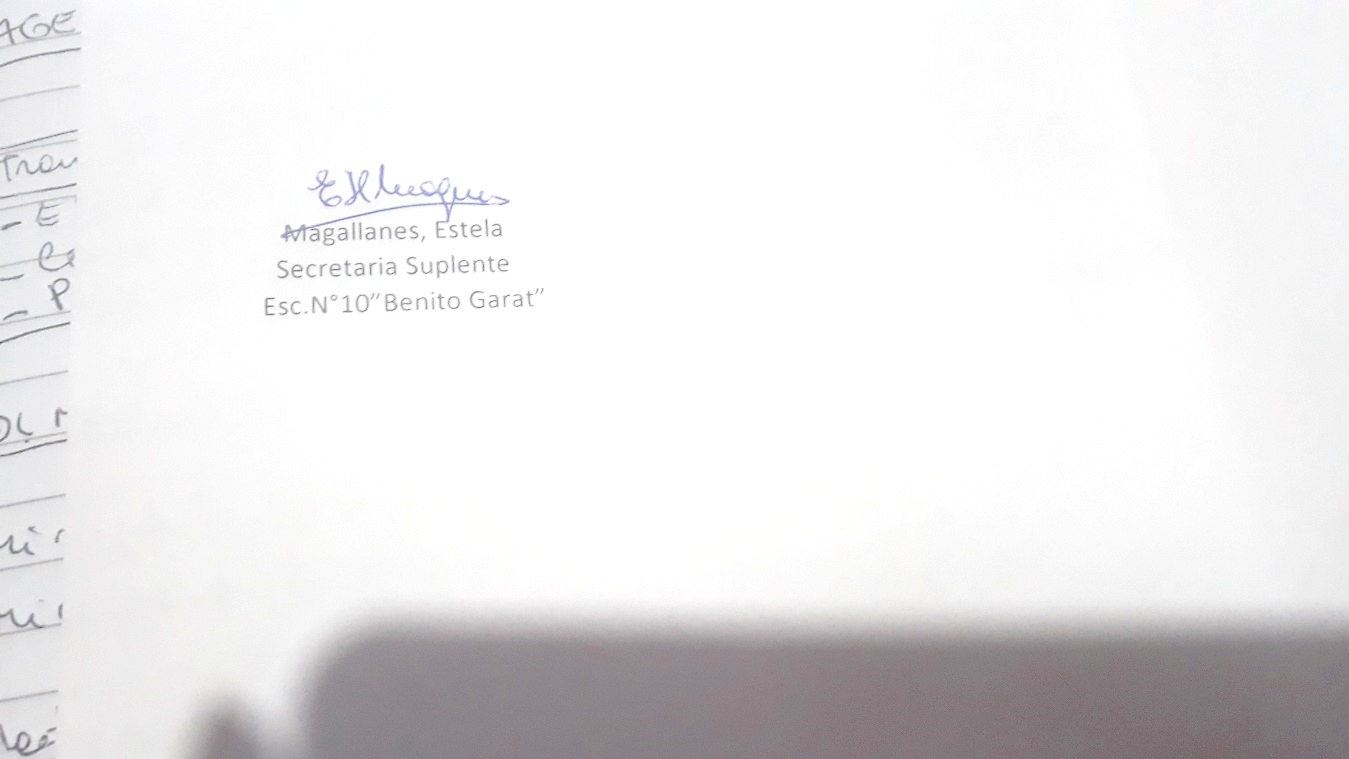 …………………………    Firma del docenteContenidosEvaluaciónBibliografíaRequisitos de la Institución: